Lawmakers Eye Tech Protections for News OrganizationsFederal lawmakers are introducing legislation allowing news organizations to join forces while negotiating with technology companies, as long as the negotiations are broadly helpful to publishers. The National Association of Broadcasters will also give testimony in a March 12 House Judiciary Committee hearing about tech companies' relationships with news outlets.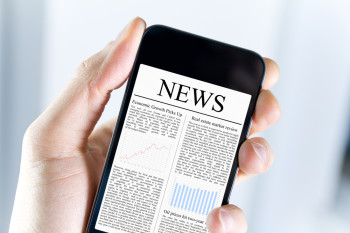 Reuters 3.10.21https://www.reuters.com/article/us-tech-antitrust-media/u-s-lawmakers-to-introduce-antitrust-bills-to-protect-news-media-idUSKBN2B216JImage credit:https://www.brafton.com/wp-content/uploads/2013/06/News-content-headlines-count-350x233.jpg